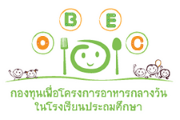 แบบติดตามผลการดำเนินงานของสถานศึกษาตามโครงการอาหารกลางวัน  
และโครงการที่ได้รับการสนับสนุนงบประมาณการดำเนินงานจากกองทุน
เพื่อโครงการอาหารกลางวันในโรงเรียนประถมศึกษาประจำปีงบประมาณ 2558กองทุนเพื่อโครงการอาหารกลางวันในโรงเรียนประถมศึกษาเรียนคณะกรรมการติดตามการดำเนินงานของกองทุนฯแบบติดตามฉบับนี้มีวัตถุประสงค์เพื่อศึกษาและนำข้อมูลที่ได้มาวิเคราะห์ภาวะโภชนาการของนักเรียน  กระบวนการบริหารจัดการและการดำเนินงานของสถานศึกษาเกี่ยวกับการดำเนินโครงการอาหารกลางวันในโรงเรียน  โครงการเงินทุนหมุนเวียนส่งเสริมผลผลิตเพื่อโครงการอาหารกลางวัน และโครงการสุขาภิบาลอาหารที่ดีและน้ำดื่มสะอาดในโรงเรียนสำหรับแบบติดตามฉบับนี้มีทั้งสิ้น6ตอนคือตอนที่ 1ข้อมูลทั่วไปของสถานศึกษาตอนที่ 2 ข้อมูลเกี่ยวกับภาวะโภชนาการ		ตอนที่ 3สภาพการบริหารจัดการและการดำเนินงานของสถานศึกษาตามโครงการอาหารกลางวันในโรงเรียน  โครงการเงินทุนหมุนเวียนส่งเสริมผลผลิตเพื่อโครงการอาหารกลางวัน  และโครงการสุขาภิบาลอาหารที่ดีและน้ำดื่มสะอาดในโรงเรียน		ตอนที่ 4กระบวนการบูรณาการการจัดการเรียนการสอนตามโครงการอาหารกลางวันในโรงเรียนโครงการเงินทุนหมุนเวียนส่งเสริมผลผลิตเพื่อโครงการอาหารกลางวัน  และโครงการสุขาภิบาลอาหารที่ดีและน้ำดื่มสะอาดในโรงเรียน		ตอนที่ 5การประเมินภาวะโภชนาการตอนที่ 6แนวปฏิบัติที่ดีในการดำเนินโครงการอาหารกลางวันในโรงเรียน  โครงการเงินทุนหมุนเวียนส่งเสริมผลผลิตเพื่อโครงการอาหารกลางวัน  และโครงการสุขาภิบาลอาหารที่ดีและน้ำดื่มสะอาดในโรงเรียนปัญหาอุปสรรคและข้อเสนอแนะในการดำเนินงานตอนที่ 1  ข้อมูลทั่วไปของสถานศึกษาคำชี้แจงให้คณะติดตามทำเครื่องหมาย ลงในช่อง􀂆หรือเติมข้อมูลพื้นฐานของสถานศึกษาตามรายการด้านล่างนี้ให้ครบถ้วนตามความเป็นจริงชื่อโรงเรียน..........................................................................................................................ขนาดโรงเรียน	􀃖  เล็ก		􀃖  กลาง     		􀃖 ใหญ่ 		สังกัด สำนักงานเขตพื้นที่การศึกษาประถมศึกษา....................... เขต.......ที่ตั้งโรงเรียน....................................................................พื้นที่โรงเรียนทั้งหมด จำนวน............ ไร่บุคลากรที่ปฏิบัติการในโรงเรียน	จำนวน............................. คนนักการภารโรง	หรือพนักงานบริการ	จำนวน............................. คนตอนที่ 2 ข้อมูลเกี่ยวกับภาวะทุพโภชนาการ	คำชี้แจง  ให้คณะติดตามกรอกข้อมูลภาวะทุพโภชนาการของนักเรียนตามความเป็นจริง (ข้อมูล  ณ วันที่ 10  มิถุนายน 2558 เปรียบเทียบกับข้อมูล  ณ วันที่ 30 กันยายน 2558)และสอบถามเกี่ยวกับแนวดำเนินการในการแก้ไขปัญหาภาวะโภชนาการของสถานศึกษาแนวทางการแก้ไขปัญหาของสถานศึกษาในกรณีมีปัญหาภาวะทุพโภชนการ.................................................................................................................................................................................................................................................................................................................................................................................................................................................................................**  การสรุปภาวะทุพโภชนาการ  นักเรียนหนึ่งคน ให้นับภาวะทุพโภชนาการเพียง 1 ครั้ง  
ถ้านักเรียนมีภาวะทุพโภชนาการอย่างใดอย่างหนึ่งหรือหลายอย่าง เช่น  อ้วน และเตี้ย  ให้นับภาวะ                  ทุพโภชนาการเพียง 1 ครั้งเท่านั้นตอนที่ 3สภาพการบริหารจัดการและการดำเนินงานของสถานศึกษาตามโครงการอาหารกลางวันในโรงเรียน  โครงการเงินทุนหมุนเวียนส่งเสริมผลผลิตเพื่อโครงการอาหารกลางวัน  และโครงการสุขาภิบาลอาหารที่ดีและน้ำดื่มสะอาดในโรงเรียน	คำชี้แจง ให้คณะกรรมการติดตามตรวจสอบสภาพการบริหารจัดการและการดำเนินงานของสถานศึกษาเกี่ยวกับโครงการ กิจกรรมที่โรงเรียนดำเนินการโครงการอาหารกลางวันในโรงเรียน  ความทันเวลาของการได้รับจัดสรรงบประมาณสนับสนุนโครงการอาหารกลางวันจากองค์กรปกครองส่วนท้องถิ่น.ในการดำเนินโครงการอาหารกลางวันให้ทันในวันเปิดเรียนวันแรกของภาคเรียน หรือปีการศึกษา				ทันเวลาได้รับเมื่อ………………….. ไม่ทันได้รับเมื่อ…………………….	1.2  งบประมาณที่ได้รับการสนับสนุน			1.3  งบประมาณเพื่อจัดโครงการอาหารกลางวัน(ทั้งของรัฐและการบริจาค)ตลอดปีการศึกษา 				ไม่เพียงพอเพียงพอ				1.4 ท่านมีหน่วยงาน/เอกชนใดที่มีส่วนร่วมในการสนับสนุนโครงการอาหารกลางวันของโรงเรียน				ไม่มี				มีประกอบด้วย……………………………… ..............................................                                    รูปแบบการสนับสนุน...............................................................................		1.5  เงินทุนโครงการอาหารกลางวันที่เหลือจากปีการศึกษาที่ผ่านมาของสถานศึกษา				ไม่มีเงินเหลือ				มีเหลือ  จำนวน  ................. บาทสาเหตุสำคัญที่เงินเหลือ คือ.........................................................................			1.6โรงเรียนมีการดำเนินโครงการอาหารกลางวันต่อเนื่อง	ไม่ต่อเนื่อง				โดยจัดอาหารกลางวันให้นักเรียนกลุ่มใดบ้าง		นักเรียนทุกคนนักเรียนที่มีภาวะทุพโภชนาการนักเรียนขาดแคลนอื่น ๆ โปรดระบุ ....................................................		1.7รูปแบบการดำเนินงานอาหารกลางวันในโรงเรียน		โรงเรียนซื้ออาหารสดอาหารแห้งมาประกอบอาหารเอง		   จ้างบุคคลภายนอกมาประกอบอาหารจ้างเหมาทำอาหาร  			อื่น........................................................................................................			1.8โรงเรียนมีคณะกรรมการบริหารโครงการอาหารกลางวัน   				ไม่มี			มีได้มีการประชุมคณะกรรมการจำนวนครั้ง..............ต่อภาคเรียน		        1.9  บุคลากรที่เกี่ยวข้องกับการจัดโครงการอาหารกลางวัน				เพียงพอ	ไม่เพียงพอ			1.10 โรงเรียนมีกรอบ/นโยบาย/แนวปฏิบัติโครงการอาหารกลางวัน				ไม่มี	มี			1.11  มีการจัดทำเมนูอาหารกลางวันที่หลากหลาย อย่างน้อยล่วงหน้า 1 สัปดาห์			ไม่มี		มีระบุรูปแบบการจัดเมนู ใช้โปรแกรมThai school lunch  อื่นๆ..........			1.12มีการจัดทำบัญชีรับ – จ่าย เงินโครงการอาหารกลางวัน				 ไม่มี			  มี	ระบุ	   เป็นปัจจุบัน   ไม่เป็นปัจจุบัน		1.13การรายงานผลการดำเนินงานโครงการอาหารกลางวันให้บุคลากรที่เกี่ยวข้องในโรงเรียน				 ไม่มี	มีโดยรายงาน ทุกสัปดาห์ ภาคเรียนละครั้งปีละครั้ง อื่น ๆ (ระบุ) .................................................................................		 1.14 การนิเทศและติดตามผลการดำเนินงานโครงการอาหารกลางวัน โดยผู้บริหาร                         โรงเรียนและหน่วยงานระดับสูงขึ้นไป				ไม่มีมีระบุตำแหน่งผู้นิเทศ.................................................................ความถี่ในการนิเทศ  สม่ำเสมอนาน ๆ ครั้ง							 อื่น ๆ (ระบุ) ..................................................		1.15  ปัญหาอุสรรคที่พบในการดำเนินงานโครงการอาหารกลางวัน			ไม่มี			มีระบุ……………………………………………………………………………………………………….					    ………………………………………………………………………………………………………					    …………………………………………………………………… ……………………………….โครงการเงินทุนหมุนเวียนส่งเสริมผลผลิตเพื่อโครงการอาหารกลางวัน			2.1  โครงการที่โรงเรียนได้รับจัดสรรงบประมาณจากโครงการเงินทุนหมุนเวียนส่งเสริมผลผลิตเพื่อโครงการอาหารกลางวัน				ไม่มี	มี ได้รับเมื่อพ.ศ. ..........................	  โปรดระบุชื่อโครงการ กิจกรรมที่โรงเรียนดำเนินการและงบประมาณ					1.ชื่อโครงการ/กิจกรรม................................................................................งบประมาณที่ได้รับ ……………….. บาท2.ชื่อโครงการ.............................................................................................  งบประมาณที่ได้รับ ……………….. บาท3.ชื่อโครงการ.............................................................................................งบประมาณที่ได้รับ ……………….. บาท   2.2  พื้นที่ทำการเกษตร/กิจกรรม การดำเนินงานตามโครงการเงินทุนหมุนเวียนส่งเสริมผลผลิตเพื่อสนับสนุนโครงการอาหารกลางวัน     ไม่มี      มี    จำนวน.................... ไร่ ................... งาน2.3  การนำผลผลิตจากโครงการเงินทุนหมุนเวียนส่งเสริมผลผลิตเพื่อโครงการอาหารกลางวัน ไปใช้ในโครงการอาหารกลางวัน				ไม่เพียงพอ	เพียงพอบางฤดูกาล	เพียงพอตลอดปีอื่น ๆ ......................................................................................................		2.4  รูปแบบการนำผลผลิตจากโครงการเงินทุนหมุนเวียนส่งเสริมผลผลิตเพื่อโครงการอาหารกลางวันเข้าสู่โครงการอาหารกลางวัน			  ผ่านระบบสหกรณ์โรงเรียน				  อื่น ๆ ระบุ.................................................................................................                                    .............................................................................................................		     2.5มีการจัดทำบัญชีรับ – จ่าย เงินโครงการเงินทันหมุนเวียนส่งเสริมผผลผลิตเพื่อโครงการอาหารกลางวัน				 ไม่มี			  มี	ระบุ	   เป็นปัจจุบัน   ไม่เป็นปัจจุบัน		      2.6 การรายงานผลการดำเนินงานโครงการส่งเสริมผลผลิตเพื่อโครงการอาหารกลางวันให้บุคลากรที่เกี่ยวข้องในโรงเรียนได้รับทราบ				 ไม่มี	มีรายงาน ทุกสัปดาห์ ภาคเรียนละครั้งปีละครั้ง อื่น ๆ (ระบุ) .......................................................................		     2.7การนิเทศและติดตามผลการดำเนินงานโครงการส่งเสริมผลผลิตเพื่อโครงการอาหารกลางวัน โดยผู้บริหารโรงเรียนและหน่วยงานระดับสูงขึ้นไป				ไม่มีมีระบุตำแหน่งผู้นิเทศ.................................................................ความถี่ในการนิเทศ  สม่ำเสมอนาน ๆ ครั้ง							 อื่น ๆ (ระบุ) ..................................................		2.8  ปัญหาอุสรรค์ที่พบในการดำเนินงานโครงการเงินทุนหมุนเวียนส่งเสริมผลผลิตเพื่อโครงการอาหารกลางวัน			ไม่มี			มีระบุ……………………………………………………………………………………………………….					    ………………………………………………………………………………………………………	       2.9  แนวปฏิบัติที่ดีในการดำเนินโครงการเงินทุนหมุนเวียนส่งเสริมผลผลิตเพื่อโครงการอาหารกลางวัน………………………………………………………………………………………………………………………………………………………………………………………………………………………………………………………………………………………………………………………………………………………………………………………………………………………………………………………………………………………โครงการสุขาภิบาลอาหารที่ดีและน้ำดื่มสะอาดในโรงเรียนโครงการอาหารกลางวันในโรงเรียน3.1โรงเรียนได้รับจัดสรรงบประมาณจากโครงการระบบสุขาภิบาลอาหารที่ดีและน้ำดื่มสะอาดในโรงเรียน	 ไม่มี   	 มี ได้รับเมื่อพ.ศ. .......................... 	       โปรดระบุ กิจกรรมที่โรงเรียนดำเนินการและงบประมาณ		ปรับปรุงสถานที่ประกอบอาหาร  งบประมาณที่ได้รับ ……………….. บาท	ปรับปรุงสถานที่รับประทานอาหาร  งบประมาณที่ได้รับ …………….. บาทปรับปรุงที่นั่งรับประทานอาหาร(โต๊ะ เก้าอี้)  งบประมาณที่ได้รับ ……. บาทสถานประกอบการสุขาภิบาลอาหารในโรงเรียน ไม่มี				 มี	ระบุลักษณะของสถานที่ประกอบการ.....................................................                                                            			.............................................................................................................................                                    			.............................................................................................................................				3.3สถานที่ประกอบอาหาร แยกเป็นสัดส่วนเฉพาะ เช่น มีโรงครัว โรงอาหารที่มีห้องครัว				ไม่มี	มีระบุลักษณะที่พบ.....................................................................				3.4สถานที่รับประทานอาหาร แยกเป็นสัดส่วน เช่น มีโรงอาหาร มีอาคารที่ใช้เป็นโรงอาหาร				ไม่มี	มีระบุลักษณะที่พบ....................................................................			3.5ความสะอาด  ปลอดภัย เพียงพอ เหมาะสมของสถานที่ประกอบอาหารโครงการอาหารกลางวัน   				ดี        พอใช้	ต้องปรับปรุง คือ...................................................			3.6  ความสะอาด  ปลอดภัย เพียงพอ เหมาะสมของสถานที่รับประทานอาหารกลางวัน     				ดี        พอใช้	ต้องปรับปรุง คือ..................................................			3.7 ความสะอาด  ปลอดภัย เพียงพอ เหมาะสมของของวัสดุอุปกรณ์ประกอบอาหารกลางวัน    				ดี        พอใช้	ต้องปรับปรุง คือ..................................................		3.8แหล่งน้ำดื่ม น้ำใช้ที่นำมาใช้ในโรงเรียน สำหรับดื่มประกอบอาหารและทำความสะอาด เช่น น้ำฝน น้ำประปาและอื่นๆ คือ.....................................................................................................				ไม่เพียงพอ เพียงพอตลอดปี			    3.9  ปัญหาอุสรรค์ที่พบในการดำเนินงานโครงการสุขาภิบาลอาหารที่ดีและน้ำดื่มสะอาดในโรงเรียน			ไม่มี			มีระบุ……………………………………………………………………………………………………….					    ………………………………………………………………………………………………………					   …………………………………………………………………… ……………………………….ตอนที่ 4กระบวนการบูรณาการการจัดการเรียนการสอนกับการดำเนินงานตามโครงการอาหารกลางวันในโรงเรียน โครงการเงินทุนหมุนเวียนส่งเสริมผลผลิตเพื่อโครงการอาหารกลางวันและโครงการพัฒนาระบบสุขาภิบาลอาหารที่ดีและน้ำดื่มสะอาดคำชี้แจง ให้คณะกรรมการติดตามตรวจสอบสภาพการจัดการเรียนการสอนกับการดำเนินงานตามโครงการ4.1 การบูรณาการกิจกรรมการเรียนสอนกับการดำเนินงานโครงการอาหารกลางวันการดำเนินงานโครงการเงินทุนหมุนเวียนส่งเสริมผลผลิตและโครงการสุขาภิบาลอาหารที่ดีและน้ำดื่มสะอาดในโรงเรียน				 ไม่มี  มี	ระบุกลุ่มสาระการเรียนรู้ กิจกรรม                           กลุ่มสาระการเรียนรู้........................เรื่อง..........................  กิจกรรม...................				 กลุ่มสาระการเรียนรู้........................เรื่อง..........................  กิจกรรม...................				 กลุ่มสาระการเรียนรู้........................เรื่อง..........................  กิจกรรม...................	4.2  รูปแบบ วิธีการบูรณาการจัดการเรียนการสอน เพื่อให้นักเรียนได้เรียนรู้โครงการอาหารกลางวัน			 ไม่มี  มี	ระบุรูปแบบ วิธีการ ...............................................................................                                     ............................................................................................................		4.3การบูรณาการโครงการอาหารกลางวันกับการดำเนินงานโครงการเงินทุนหมุนเวียนส่งเสริมผลผลิตเพื่อโครงการอาหารกลางวันและโครงการสุขาภิบาลอาหารที่ดีและน้ำดื่มสะอาดในโรงเรียนหรือโครงการกิจกรรมอื่น ๆ			 ไม่มี  มี	ระบุรูปแบบ วิธีการ ...............................................................................
					.............................................................................................................
					.............................................................................................................ตอนที่ 5การประเมินภาวะโภชนาการ	คำชี้แจง  ให้ผู้ติดตามตรวจสอบสภาพดำเนินงานโครงการอาหารกลางวันในโรงเรียนโดยตรวจสอบประเมินคุณภาพอาหารและอาหารเสริมในโรงเรียนและการใช้โปรแกรม Thai School lunch
ในการจัดอาหารให้กับนักเรียน5.1การประเมินคุณภาพอาหารและอาหารเสริมในโรงเรียน	คำชี้แจงการประเมินคุณภาพอาหารและอาหารเสริมในโรงเรียนโดยการวัดความถี่ และปริมาณ เพื่อประเมินความเพียงพอและความหลากหลายของอาหารกลางวัน และอาหารว่าง สำหรับนักเรียนอนุบาล – ป.6 (อายุ 4–12 ปี) (กรณีทำครัวเอง หรือจ้างเหมาบริการ) โดยทำเครื่องหมาย  หน้าข้อความที่ได้ปฏิบัติจริงในช่อง (1) – (3) และเติมข้อความให้สมบูรณ์5.2ประเมินคุณค่าทางโภชนาการอาหารและอาหารเสริมในโรงเรียน(เก็บข้อมูล ณ วันที่ประเมิน) 		5.2.1 กรณีที่โรงเรียนจัดทำเมนูอาหาร โดยใช้  Thai School Lunch Program หรือโปรแกรมสำเร็จรูปการจัดอาหารกลางวันของโครงการโภชนาการสมวัย  ให้โรงเรียน  print out  รายการอาหาร   ปริมาณอาหาร และคุณค่าทางโภชนาการ จากโปรแกรมฯและผู้ประเมินกรอกคะแนนพลังงานและสารอาหารลงในช่อง (5) และ (6) สำหรับโรงเรียนที่ใช้ Thai School Lunch หรือกรอกค่าเฉลี่ยปริมาณพลังงานและสารอาหารในช่อง (3) และ (4) สำหรับโรงเรียนที่ใช้โปรแกรมของโครงการโภชนาการสมวัย	5.2.2 กรณีจัดทำเมนูอาหารเองตามประสบการณ์(ไม่ใช้โปรแกรมสำเร็จรูป Thai School Lunch   Program หรือโปรแกรมของโภชนาการสมวัยหรือคู่มือตำรับอาหาร 5 ภูมิภาค)ให้ผู้ประเมินจดบันทึกรายการอาหารที่โรงเรียนจัดบริการ หรือใช้ข้อมูลจากเอกสารการจัดซื้อ/จัดจ้างในวันที่ทำการประเมิน  และนำข้อมูลไปคำนวณคุณค่าทางโภชนาการโดยใช้  Thai School Lunch Programตอนที่ 6แนวปฏิบัติที่ดีในการดำเนินงานคำชี้แจง  ให้คณะติดตามสรุปจุดเด่นของโรงเรียนในการดำเนินโครงการอาหารกลางวันในโรงเรียน  โครงการเงินทุนหมุนเวียนส่งเสริมผลผลิตเพื่อโครงการอาหารกลางวัน  และโครงการสุขาภิบาลอาหารที่ดีและน้ำดื่มสะอาดในโรงเรียนที่สามารถเป็นแบบอย่างได้ และสรุปข้อเสนอแนะที่โรงเรียนควรได้รับการดำเนินสนับสนุนช่วยเหลือส่งเสริม6.1 จุดเด่นในโรงเรียนเกี่ยวกับการดำเนินงานโครงการอาหารกลางวันที่สามารถเป็นแบบอย่างได้..................................................................................................................................................................................................................................................................................................................................................................................................................................................	6.2จุดเด่นในโรงเรียนเกี่ยวกับการดำเนินงานโครงการเงินทุนหมุนเวียนส่งเสริมผลผลิตเพื่อโครงการอาหารกลางวัน  ที่สามารถเป็นแบบอย่างได้..................................................................................................................................................................................................................................................................................................................................................................................................................................................	6.3จุดเด่นในโรงเรียนเกี่ยวกับการดำเนินงานโครงการสุขาภิบาลอาหารที่ดีและน้ำดื่มสะอาดในโรงเรียน  ที่สามารถเป็นแบบอย่างได้..................................................................................................................................................................................................................................................................................................................................................................................................................................................	6.4.  ข้อเสนอแนะอื่น ๆ  ในการดำเนินงานโครงการ..................................................................................................................................................................................................................................................................................................................................................................................................................................................แบบสังเกตเพื่อติดตามการดำเนินงานโครงการอาหารกลางวันโรงเรียน................................................................สพป.....................................................1. ความรู้และประสิทธิภาพการดำเนินงานโครงการอาหารกลางวัน2. ความเหมาะสมของสถานที่ประกอบอาหาร3. ความเหมาะสมของสถานที่รับประทานอาหาร4.  ความเหมาะสมของวัสดุ/อุปกรณ์การประกอบอาหาร							ลงชื่อ........................................ผู้ติดตาม							        (......................................)							.............................................................ระดับจำนวนนักเรียนทั้งหมดนักเรียนที่ไม่ได้รับอุดหนุนอาหารกลางวันจำนวนนักเรียนที่มีภาวะทุพโภชนาการ(คน)จำนวนนักเรียนที่มีภาวะทุพโภชนาการ(คน)จำนวนนักเรียนที่มีภาวะทุพโภชนาการ(คน)จำนวนนักเรียนที่มีภาวะทุพโภชนาการ(คน)จำนวนนักเรียนที่มีภาวะทุพโภชนาการ(คน)จำนวนนักเรียนที่มีภาวะทุพโภชนาการ(คน)ระดับจำนวนนักเรียนทั้งหมดนักเรียนที่ไม่ได้รับอุดหนุนอาหารกลางวันน้ำหนักต่อส่วนสูงต่ำกว่าเกณฑ์(ผอม)น้ำหนักต่อส่วนสูงต่ำกว่าเกณฑ์(ผอม)ส่วนสูงต่ออายุต่ำกว่าเกณฑ์(เตี้ย)ส่วนสูงต่ออายุต่ำกว่าเกณฑ์(เตี้ย)น้ำหนักต่อส่วนสูงเกินเกณฑ์(อ้วน)น้ำหนักต่อส่วนสูงเกินเกณฑ์(อ้วน)ระดับจำนวนนักเรียนทั้งหมดนักเรียนที่ไม่ได้รับอุดหนุนอาหารกลางวัน10 มิ.ย.30 ก.ย.10 มิ.ย.30 ก.ย.10 มิ.ย.30 ก.ย.อ.1 อ. 2ป.1ป.2ป.3ป.4ป.5ป6ม.1.3ม.4-6รวมภาวะทุพโภชนาการรวมภาวะทุพโภชนาการรวมภาวะทุพโภชนาการเพิ่มขึ้น/ลดลงเพิ่มขึ้น/ลดลงเพิ่มขึ้น/ลดลงร้อยละของภาวะทุพโภชนาการร้อยละของภาวะทุพโภชนาการร้อยละของภาวะทุพโภชนาการระดับค่าอาหารกลางวันภาคเรียนที่ 1ค่าอาหารกลางวันภาคเรียนที่ 1ค่าอาหารกลางวันภาคเรียนที่ 2ค่าอาหารกลางวันภาคเรียนที่ 2ระดับจำนวนคน    งบประมาณจำนวนคน    งบประมาณอนุบาล 1อนุบาล 2ชั้นประถมศึกษาปีที่ 1ชั้นประถมศึกษาปีที่ 2ชั้นประถมศึกษาปีที่ 3ชั้นประถมศึกษาปีที่ 4ชั้นประถมศึกษาปีที่ 5ชั้นประถมศึกษาปีที่ 6มัธยมศึกษาต้อนปลายรวมชนิดอาหาร (1)ความถี่ที่โรงเรียนจัดต่อสัปดาห์  (2)ปริมาณอาหารที่ตักให้นักเรียน                    โดยเฉลี่ยต่อคนต่อมื้อ (3)หมายเหตุ1.  ข้าว……………………………………………………………………………………………… ไม่ได้จัดจัด ............ วัน ไม่ได้จัด  เด็กอนุบาล(ปฐมวัย) ตัก ..............ทัพพี  เด็ก ป.1 – ป .3 ตัก ......................ทัพพีเด็ก ป.4 – ป.6 ตัก .......................ทัพพี2.  แป้งและเส้น เช่น ขนมจีน     ก๋วยเตี๋ยว  เส้นหมี่ ฯลฯ ………………………………………………………………………………….……………  ไม่ได้จัดจัด ............ วัน ไม่ได้จัด  เด็กอนุบาล(ปฐมวัย) ตัก ................ ทัพพี  เด็ก ป.1 – ป .3 ตัก ...................... ทัพพีเด็ก ป.4 – ป.6 ตัก ........................ ทัพพี3.  ผักระบุชนิดผัก………………………………………………………………………………………  ไม่ได้จัดจัด ............ วัน ไม่ได้จัด  เด็กอนุบาล(ปฐมวัย) ตัก ............... ทัพพี  เด็ก ป.1 – ป .3 ตัก ...................... ทัพพีเด็ก ป.4 – ป.6 ตัก ........................ ทัพพี4.  ผลไม้ * ระบุชนิด………………………………………………………………………………………  ไม่ได้จัดจัด ............ วัน ไม่ได้จัด  เด็กอนุบาล(ปฐมวัย) ตัก ............ ส่วน เด็ก ป.1 – ป .3 ตัก .................... ส่วนเด็ก ป.4 – ป.6 ตัก ..................... ส่วน* ผลไม้ 1 ส่วน = ผลไม้แบบหั่นชิ้น  = 6 – 8  ชิ้นคำ  ผลไม้ผลกลาง =   1 - 2  ผล เช่น ส้ม ชมพู่ผลไม้ผลเล็ก  = 3 – 4 ผล เช่น เงาะ  มังคุด  ผลไม้แบบพวง  =  8 – 15 ผล เช่น องุ่น  ลำไย* ผลไม้ 1 ส่วน = ผลไม้แบบหั่นชิ้น  = 6 – 8  ชิ้นคำ  ผลไม้ผลกลาง =   1 - 2  ผล เช่น ส้ม ชมพู่ผลไม้ผลเล็ก  = 3 – 4 ผล เช่น เงาะ  มังคุด  ผลไม้แบบพวง  =  8 – 15 ผล เช่น องุ่น  ลำไย* ผลไม้ 1 ส่วน = ผลไม้แบบหั่นชิ้น  = 6 – 8  ชิ้นคำ  ผลไม้ผลกลาง =   1 - 2  ผล เช่น ส้ม ชมพู่ผลไม้ผลเล็ก  = 3 – 4 ผล เช่น เงาะ  มังคุด  ผลไม้แบบพวง  =  8 – 15 ผล เช่น องุ่น  ลำไย* ผลไม้ 1 ส่วน = ผลไม้แบบหั่นชิ้น  = 6 – 8  ชิ้นคำ  ผลไม้ผลกลาง =   1 - 2  ผล เช่น ส้ม ชมพู่ผลไม้ผลเล็ก  = 3 – 4 ผล เช่น เงาะ  มังคุด  ผลไม้แบบพวง  =  8 – 15 ผล เช่น องุ่น  ลำไย5.  เนื้อสัตว์ต่างๆ ระบุชนิด………………………………………………………………………………………  ไม่ได้จัดจัด ............ วัน  ไม่ได้จัด  เด็กอนุบาล(ปฐมวัย) ตัก........ช้อนกินข้าว เด็ก ป.1 – ป .3 ตัก ..........ช้อนกินข้าวเด็ก ป.4 – ป.6 ตัก .........  ช้อนกินข้าว6.  ปลาหรือผลิตภัณฑ์    จากปลา  ………………………………………………………………………………………  ไม่ได้จัดจัด ............ วัน 0) ไม่ได้จัด  เด็กอนุบาล(ปฐมวัย) ตัก.........ช้อนกินข้าว เด็ก ป.1 – ป .3 ตัก ..........ช้อนกินข้าวเด็ก ป.4 – ป.6 ตัก ...........ช้อนกินข้าวชนิดอาหาร (1)ความถี่ที่โรงเรียนจัดต่อสัปดาห์  (2)ปริมาณอาหารที่ตักให้นักเรียน                    โดยเฉลี่ยต่อคนต่อมื้อ (3)หมายเหตุ7.  ไข่  ระบุเมนูอาหาร………………………………………………………………………………………………  ไม่ได้จัดจัด ............ วัน  ไม่ได้จัด  เด็กอนุบาล(ปฐมวัย) ตัก ................. ฟอง    เด็ก ป.1 – ป .3 ตัก  ...................... ฟอง    เด็ก ป.4 – ป.6 ตัก ........................ ฟอง  8. ตับสัตว์  ระบุชนิดที่จัด………………………………………………………………………………………………  ไม่ได้จัดจัด ............ วัน  ไม่ได้จัด  เด็กอนุบาล(ปฐมวัย) ตัก ........... ช้อนกินข้าว  เด็ก ป.1 – ป .3 ตัก ................. ช้อนกินข้าว  เด็ก ป.4 – ป.6 ตัก ................... ช้อนกินข้าว  9.  เลือดสัตว์………………………..………………………………………………………………  ไม่ได้จัดจัด ............ วัน  ไม่ได้จัด  เด็กอนุบาล(ปฐมวัย) ตัก ........... ช้อนกินข้าว  เด็ก ป.1 – ป .3 ตัก ................. ช้อนกินข้าว  เด็ก ป.4 – ป.6 ตัก ................... ช้อนกินข้าว10.  เต้าหู้ต่างๆ  ระบุชนิดที่จัด………………………………………………………………………………………………  ไม่ได้จัดจัด ............ วัน  ไม่ได้จัด  เด็กอนุบาล(ปฐมวัย) ตัก............ ช้อนกินข้าว  เด็ก ป.1 – ป .3 ตัก....................ช้อนกินข้าว  เด็ก ป.4 – ป.6 ตัก ....................ช้อนกินข้าว11.  ถั่วเมล็ดแห้งต่างๆ  เช่น     ถั่วเขียว แดง ดำ สุก      ระบุชนิด/เมนูที่จัด………………………………………………………………………………………………  ไม่ได้จัดจัด ............ วัน ไม่ได้จัด  เด็กอนุบาล(ปฐมวัย) ตัก............ ช้อนกินข้าว  เด็ก ป.1 – ป .3 ตัก....................ช้อนกินข้าว  เด็ก ป.4 – ป.6 ตัก ....................ช้อนกินข้าว12.  นมโรงเรียน 1) นมสดรสจืด2) นมรสอื่นๆ เช่น รสหวาน/ช็อคโกแลต/สตอเบอรี่  ไม่ได้จัดจัด ............ วันขนาดบรรจุ (กล่อง/แก้ว) ..........  มิลลิลิตร  ไม่ได้จัด  เด็กอนุบาล(ปฐมวัย) ................. แก้ว/กล่อง  เด็ก ป.1 – ป .3 เฉลี่ย.................แก้ว/กล่อง  เด็ก ป.4 – ป.6 เฉลี่ย .................แก้ว/กล่อง13.  อาหารว่าง* ระบุเมนูที่จัด………………………………………………………………………………………………  ไม่ได้จัดจัด ........... วัน 0) ไม่ได้จัด 1) จัดได้  1 – 2  หมู่อาหาร 2) จัดได้  3 หมู่อาหาร 3) จัดได้ 4 – 5 หมู่อาหาร       พลังงานและสารอาหาร(1)ค่าเฉลี่ยของปริมาณพลังงานและสารอาหารที่นักเรียน(ชั้นอนุบาล –ป.6) ควรได้รับในอาหารมื้อกลางวัน-อาหารว่าง  (2)ค่าเฉลี่ยของปริมาณพลังงานและสารอาหารที่นักเรียน(ชั้นอนุบาล –ป.6) ควรได้รับในอาหารมื้อกลางวัน-อาหารว่าง  (2)ค่าเฉลี่ยของปริมาณพลังงานและสารอาหารที่โรงเรียนจัดบริการ          ให้นักเรียนในอาหารมื้อ                  กลางวัน – อาหารว่าง*      (3)                         (4)ค่าเฉลี่ยของปริมาณพลังงานและสารอาหารที่โรงเรียนจัดบริการ          ให้นักเรียนในอาหารมื้อ                  กลางวัน – อาหารว่าง*      (3)                         (4)คะแนนพลังงานและสารอาหาร**      (5)                 (6)คะแนนพลังงานและสารอาหาร**      (5)                 (6)1) พลังงาน     (กิโลแคลอรี)600600............ 1) ต่ำกว่าค่าเฉลี่ย 2) เท่ากับค่าเฉลี่ย 3) มากกว่าค่าเฉลี่ย..............<9 ควรปรับปรุง 9 พอใช้ 10 ดีพอใช้ 11 ดี 12 ดีมาก2) โปรตีน (กรัม)18(15 – 22)18(15 – 22)............ 1) ต่ำกว่าค่าเฉลี่ย 2) เท่ากับค่าเฉลี่ย 3) มากกว่าค่าเฉลี่ย..............<9 ควรปรับปรุง 9 พอใช้ 10 ดีพอใช้ 11 ดี 12 ดีมาก3) ไขมัน (กรัม)18(15 – 22)18(15 – 22)............ 1) ต่ำกว่าค่าเฉลี่ย 2) เท่ากับค่าเฉลี่ย 3) มากกว่าค่าเฉลี่ย..............<9 ควรปรับปรุง 9 พอใช้ 10 ดีพอใช้ 11 ดี 12 ดีมาก4) ใยอาหาร    
    (กรัม)5.35.3............ 1) ต่ำกว่าค่าเฉลี่ย 2) เท่ากับค่าเฉลี่ย 3) มากกว่าค่าเฉลี่ย..............<7 ควรปรับปรุง 7 - 8 พอใช้ 9 – 10 ดีพอใช้ 11 ดี 12 ดีมากพลังงานและสารอาหาร(1)พลังงานและสารอาหาร(1)ค่าเฉลี่ยของปริมาณพลังงานและสารอาหารที่นักเรียน(ชั้นอนุบาล –ป.6) ควได้รับในอาหารมื้อกลางวันอาหารว่าง  (2)ค่าเฉลี่ยของปริมาณพลังงานและสารอาหารที่โรงเรียนจัดบริการ          ให้นักเรียนในอาหารมื้อ                  กลางวัน – อาหารว่าง*      (3)                   (4)ค่าเฉลี่ยของปริมาณพลังงานและสารอาหารที่โรงเรียนจัดบริการ          ให้นักเรียนในอาหารมื้อ                  กลางวัน – อาหารว่าง*      (3)                   (4)คะแนนพลังงานและสารอาหาร**    (5)                 (6)คะแนนพลังงานและสารอาหาร**    (5)                 (6)5) วิตามินเอ (g RE)5) วิตามินเอ (g RE)215.............. 1) ต่ำกว่าค่าเฉลี่ย 2) เท่ากับค่าเฉลี่ย 3) มากกว่าค่าเฉลี่ย..............<7 ควรปรับปรุง 7 - 8 พอใช้ 9 – 10 ดีพอใช้ 11 ดี 12 ดีมาก6) วิตามินบี 1 (มก.)6) วิตามินบี 1 (มก.)0.3.............. 1) ต่ำกว่าค่าเฉลี่ย 2) เท่ากับค่าเฉลี่ย 3) มากกว่าค่าเฉลี่ย..............<7 ควรปรับปรุง 7 - 8 พอใช้ 9 – 10 ดีพอใช้ 11 ดี 12 ดีมาก7) วิตามินบี 2 (มก.)7) วิตามินบี 2 (มก.)0.3.............. 1) ต่ำกว่าค่าเฉลี่ย 2) เท่ากับค่าเฉลี่ย 3) มากกว่าค่าเฉลี่ย..............<7 ควรปรับปรุง 7 - 8 พอใช้ 9 – 10 ดีพอใช้ 11 ดี 12 ดีมาก8) วิตามินซี (มก.)8) วิตามินซี (มก.)18.............. 1) ต่ำกว่าค่าเฉลี่ย 2) เท่ากับค่าเฉลี่ย 3) มากกว่าค่าเฉลี่ย..............<7 ควรปรับปรุง 7 - 8 พอใช้ 9 – 10 ดีพอใช้ 11 ดี 12 ดีมาก9) แคลเซียม  (มก.)9) แคลเซียม  (มก.)360.............. 1) ต่ำกว่าค่าเฉลี่ย 2) เท่ากับค่าเฉลี่ย 3) มากกว่าค่าเฉลี่ย..............<7 ควรปรับปรุง 7 - 8 พอใช้ 9 – 10 ดีพอใช้ 11 ดี 12 ดีมาก10) เหล็ก (มก.)10) เหล็ก (มก.)5.5.............. 1) ต่ำกว่าค่าเฉลี่ย 2) เท่ากับค่าเฉลี่ย 3) มากกว่าค่าเฉลี่ย..............<7 ควรปรับปรุง 7 - 8 พอใช้ 9 – 10 ดีพอใช้ 11 ดี 12 ดีมากรายการอาหารส่วนประกอบของอาหารน้ำหนักอาหาร(กรัม/กิโลกรัม/...)หมายเหตุนมโรงเรียน ระบุยี่ห้อ ......................(   ) รสจืด(   ) รสหวาน (   ) รสช็อกโกแลต(   ) อื่นๆระบุ ......................- ........... มิลลิลิตรอาหารว่าง (ถ้ามี)อาหารมื้อกลางวันรายการผลการประเมินผลการประเมินผลการประเมินรายการมากพอใช้น้อย1. ความรู้ทางโภชนาการของผู้รับผิดชอบโครงการ2.ความรับผิดชอบของผู้รับผิดชอบโครงการ3. ภารกิจการสอนของครูผู้รับผิดชอบโครงการ4.การมีส่วนร่วมของนักเรียนด้านโครงการอาหารกลางวัน5. การติดตามนิเทศจากหน่วยงานอื่น ๆ ด้านโครงการอาหารกลางวันรายการประเมินผลการประเมินผลการประเมินผลการประเมินรายการประเมินดีพอใช้ปรับปรุง1. โรงครัว เป็นสัดส่วน2. บริเวณที่เตรียมปรุงอาหารสะอาด เป็นระเบียบ3. บริเวณที่เตรียมปรุงอาหาร มีการระบายอากาศ/กลิ่น/ควัน จากการทำอาหารได้4. อาหารสด มีคุณภาพดี แยกเก็บเป็นสัดส่วน ไม่ปะปนกัน5. อาหารและเครื่องดื่มในภาชนะที่ปิดสนิท มีคุณภาพดี เก็บเป็นระเบียบ6. อาหารที่ปรุงสำเร็จแล้ว เก็บในภาชนะที่สะอาด มีการปกปิด7.น้ำดื่ม เครื่องดื่มและน้ำผลไม้ ใส่ภาชนะที่สะอาด มีฝาปิด มีก๊อกปิดเปิด มีอุปกรณ์ ที่มีด้ามตักโดยเฉพาะ8. ถังขยะที่ไม่รั่วซึม และมีฝาปิด9. ท่อหรือรางระบายน้ำ มีสภาพดี ไม่แตกร้าว สามารถระบายน้ำสู่ท่อระบายน้ำ หรือแหล่งบำบัดได้10. คุณภาพของบ่อดักเศษอาหารและดักไขมันก่อนระบายน้ำเสียทิ้งรายการประเมินผลการประเมินผลการประเมินผลการประเมินรายการประเมินดีพอใช้ปรับปรุง1)  โรงอาหาร, อาคารที่ใช้เป็นโรงอาหาร แยกเป็นสัดส่วน2)  โต๊ะ เก้าอี้ สะอาด แข็งแรง จัดเป็นระเบียบ3)   การระบายอากาศรายการประเมินผลการประเมินผลการประเมินผลการประเมินรายการประเมินดีพอใช้ปรับปรุง1) ภาชนะอุปกรณ์ เช่น จาน ชาม ช้อน ส้อม ฯลฯ ทำด้วยวัสดุที่ไม่เป็นอันตราย2) ภาชนะที่ใส่น้ำส้มสายชู น้ำปลาและน้ำจิ้ม ควรทำด้วยวัสดุที่ไม่เป็นอันตราย  สะอาด มีฝาปิด3) มีการล้างภาชนะอุปกรณ์ที่ถูกต้องตามสุขลักษณะ4) ใช้อ่างล้างภาชนะอุปกรณ์ ที่มีท่อระบานน้ำที่ใช้การได้ดี อย่างน้อย 2 อ่าง5) มีการเก็บจาน ชาม ถ้วย แก้วน้ำ ฯลฯ อย่างถูกวิธี ในภาชนะที่โปร่ง สะอาด ปกปิดอย่างดี6) มีการเก็บช้อน ส้อม ตะเกียบ อย่างถูกวิธี ในภาชนะที่โปร่ง สะอาด มีการปกปิดอย่างดี7) เขียงมีสภาพดี ไม่แตกร้าวหรือเป็นร่อง แยกใช้สำหรับอาหารสุกและอาหารดิบ มีฝาชีครอบ 